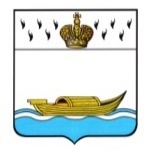 АДМИНИСТРАЦИЯВышневолоцкого городского округаПостановлениеот __________                                                                                             № _____г. Вышний ВолочекОб утверждении программы профилактикинарушений обязательных требований в сфере муниципального жилищного контроляна территории муниципального образованияВышневолоцкий городской округ на 2023 год и плановый период 2024-2025 годов В соответствии с частью 1 статьи 8.2 Федерального закона от 26.12.2008г. № 294-ФЗ «О защите нрав юридических лиц и индивидуальных предпринимателей при осуществлении государственного контроля (надзора) и муниципального контроля»,  Федеральным законом от 06.10.2003г.№ 131-ФЗ «Об общих принципах организации местного самоуправления в Российской Федерации», Постановлением Правительства Российской Федерации от 26 декабря 2018 г. № 1680 «Об утверждении общих требований к организации и осуществлению органами государственного контроля (надзора), органами муниципального контроля мероприятий по профилактике нарушений обязательных требований, установленных муниципальными правовыми актами», Уставом Вышневолоцкого городского округа Тверской области, рассмотрев заключение по результатам общественных обсуждений проекта Программы профилактики нарушений обязательных требований в сфере муниципального жилищного контроля на территории муниципального образования Вышневолоцкий городской округ на 2023 год и плановый период 2024-2025 годов от ___ .___.2022,  Администрация Вышневолоцкого городского округа постановляет:1. Утвердить Программу профилактики нарушений обязательных требований в сфере муниципального жилищного контроля  на территории муниципального образования Вышневолоцкий городской округ (Прилагается).2. Настоящее постановление вступает в силу со дня его подписания, подлежит официальному опубликованию в газете «Вышневолоцкая правда» и размещению на официальном сайте муниципального образования Вышневолоцкий городской округ Тверской области в информационно-телекоммуникационной сети «Интернет».3. Контроль за исполнением настоящего постановления возложить на заместителя Главы Администрации Вышневолоцкого городского округа Богданова С.Б.Глава Вышневолоцкого городского округа                                                   Н.П. РощинаПрограмма профилактики нарушений обязательных требований в сфере муниципального жилищного контроля на территории муниципального образования Вышневолоцкий городской округ на 2023 год и плановый период 2024-2025 годовОбщие положенияПрограмма профилактики нарушений обязательных требований в сфере муниципального жилищного контроля, осуществляемого на территории муниципального образования Вышневолоцкий городской округ на 2023 год и плановый период 2024-2025 годов разработана в целях реализации требований Жилищного кодекса Российской Федерации, Федерального закона от 26 декабря 2008 года № 294-ФЗ «О защите прав юридических лиц и индивидуальных предпринимателей при осуществлении государственного контроля (надзора) и муниципального контроля», в соответствии с Постановлением Правительства Российской Федерации от 26 декабря 2018 г. № 1680 «Об утверждении общих требований к организации и осуществлению органами государственного контроля (надзора), органами муниципального контроля мероприятий по профилактике нарушений обязательных требований, установленных муниципальными правовыми актами», Постановлением Администрации Вышневолоцкого городского округа от 03.02.2021 года № 29 «Об утверждении Административного регламента осуществления муниципального жилищного контроля на территории Вышневолоцкого городского округа».Профилактика нарушений обязательных требований проводится в рамках осуществления муниципального жилищного контроля.Программа реализуется в 2023 году и содержит описание мероприятий текущего состояния поднадзорной сферы, план по профилактики правонарушений на 2023 год, проект плана на 2024-2025 годы.Анализ и оценка состояния подконтрольной сферы	Муниципальный жилищный контроль осуществляется в соответствии с законодательством Российской Федерации в порядке, установленном нормативными правовыми актами субъектов Российской Федерации, а также принятыми в соответствии с ними нормативными правовыми актами органов местного самоуправления.	Предметом муниципального жилищного контроля является соблюдение юридическими лицами, индивидуальными предпринимателями и гражданами обязательных требований, установленных в отношении муниципального жилого фонда федеральными законами, законами Тверской области в области жилищных отношений, а также муниципальными правовыми актами.	В рамках профилактики предупреждений нарушений, установленных законодательством всех уровней, администрацией муниципального образования Вышневолоцкий городской округ осуществляется прием представителей юридических лиц, индивидуальных предпринимателей и граждан, а также проводятся консультации и даются пояснения по вопросам соблюдения жилищного законодательства.	 В целях обеспечения соблюдения юридическими лицами, индивидуальными предпринимателями и гражданами обязательных требований, установленных в отношении муниципального жилищного фонда федеральными законами и законодательством Тверской области в сфере жилищных отношений, а также муниципальными правовыми актами, осуществляет следующее:	- контроль за техническим состоянием и использованием муниципального жилищного фонда, своевременным выполнением работ по его содержанию и ремонту;	- контроль за соблюдением правил пользования муниципальными жилыми (нежилыми) помещениями нанимателями и членами их семей, пользователями нежилых помещений, за использованием жилых (нежилых) помещений по целевому назначению;	- контроль за предоставлением коммунальных услуг нанимателям (пользователям) помещений муниципального жилищного фонда;	- контроль за использованием и содержанием общего имущества собственников помещений в многоквартирном доме, в составе которого находятся помещения муниципального жилищного фонда, надлежащему выполнению работ по его содержанию и ремонту;	-  контроль за выбором способа управления многоквартирным домом.	Муниципальный контроль осуществляется в многоквартирных домах, в которых все жилые и (или) нежилыми помещениями либо их часть находятся в муниципальной собственности. В качестве подконтрольных субъектов выступают индивидуальные предприниматели, юридические лица (ТСЖ,  ЖСК, УО) и граждане, деятельность которых подлежит муниципальному контролю. 	Целевыми показателями качества и результативности программы являются:	- информированность подконтрольных субъектов о содержании обязательных требований;	- понятность обязательных требований, их однозначное толкование подконтрольными субъектами и должностными лицами органа муниципального контроля;	- выполнение профилактических программных мероприятий.	Количественным показателем реализации программы является количество проведенных профилактических мероприятий.	На официальном сайте администрации Вышневолоцкого городского округа в информационно-телекоммуникационной сети «Интернет» размещен перечень нормативных правовых актов, содержащих обязательные требования, оценка соблюдения которых является предметом муниципального жилищного контроля, а также текстов, соответствующих нормативных правовых актов.Цели и задачи программы профилактики			Целью программы являются:		- предупреждение нарушений подконтрольными субъектами обязательных требований законодательства;		- устранение причин, факторов и условий, способствующих возможному нарушению обязательных требований.			Задачами программы являются:		- укрепление системы профилактики нарушений обязательных требований путем активизации профилактической деятельности;		- выявление причин, факторов и условий, способствующих нарушениям обязательных требований;		- повышение правосознания и правовой культуры руководителей юридических лиц и индивидуальных предпринимателей, граждан при использовании муниципального жилищного фонда.Ресурсное обеспечение программы	Ресурсное обеспечение Программы включает в себя кадровое и информационно-аналитическое обеспечение ее реализации.	Управление жилищно-коммунального хозяйства, дорожной деятельности и благоустройства администрации Вышневолоцкого городского округа является уполномоченным на осуществление муниципального жилищного контроля на территории Вышневолоцкого городского округа в следующем составе: руководитель Управление жилищно-коммунального хозяйства, дорожной деятельности и благоустройства администрации Вышневолоцкого городского округа; главный специалист отдела жилищно-коммунального хозяйства и благоустройства Управления жилищно-коммунального хозяйства, дорожной деятельности и благоустройства администрации Вышневолоцкого городского округа.	Информационно-аналитическое обеспечение реализации Программы осуществляется с использованием официального сайта администрации Вышневолоцкого городского округа в информационно-телекоммуникационной сети «Интернет» 	Финансовое обеспечение мероприятий Программы не предусмотрено.Механизм реализации программы	Реализация Программы осуществляется путем выполнения профилактических мероприятий, указанных в приложении № 1 и № 2 и достижения отчетных показателей, указанных в приложении № 3 к настоящей Программе. Контроль за реализацией мероприятий Программы осуществляется в течение 2022-2023 годов.Глава Вышневолоцкого городского округа                                Н.П. РощинаПриложение № 1к Программе профилактики нарушений обязательныхтребований в сфере муниципального жилищного контроляна территории муниципального образованияВышневолоцкий городской округна 2023 год и плановый период 2024-2025 годов	План мероприятий по профилактике нарушений обязательных требований в сфере муниципального жилищного контроля на территории муниципального образования Вышневолоцкий городской округ на 2023 год.Приложение № 2к Программе профилактики нарушений обязательныхтребований в сфере муниципального жилищного контроляна территории муниципального образованияВышневолоцкий городской округна 2023 год и плановый период 2024-2025 годовПроект плана мероприятий по профилактике нарушений обязательных требований  в сфере муниципального жилищного контроля на территории муниципального образования Вышневолоцкий городской округ на плановый период 2024-2025 годовПриложение № 3к Программе профилактики нарушений обязательныхтребований в сфере муниципального жилищного контроляна территории муниципального образованияВышневолоцкий городской округна 2023 год и плановый период 2024-2025 годовПроект отчетных показателей программы профилактики нарушений обязательных требований в сфере муниципального жилищного контроля на территории муниципального образования Вышневолоцкий городской округ на плановый период 2024-2025 годовПриложение  к постановлению Администрации Вышневолоцкого городского округаот _________ № ____№ п/пНаименование мероприятийСрок исполненияИсполнитель1Составление перечня нормативных правовых актов, или их отдельных частей, содержащих обязательные требования, оценка соблюдения которых является предметом муниципального жилищного контроля01.06.2023 г.Управление жилищно-коммунального хозяйства, дорожной деятельности и благоустройства администрации Вышневолоцкого городского округа2Размещение на официальном сайте администрации Вышневолоцкого городского округа перечня нормативных правовых актов или их отдельных частей, содержащих обязательные требования, оценка соблюдения которых является предметом муниципального жилищного контроля, а также текстов, соответствующих нормативных правовых актовВ течении года (по мере принятия и внесения изменений в НПА)Управление жилищно-коммунального хозяйства, дорожной деятельности и благоустройства администрации Вышневолоцкого городского округа3Осуществление информирования юридических лиц, индивидуальных предпринимателей, граждан по вопросам соблюдения обязательных требований, требований, установленных муниципальными правовыми актами, путем: проведения совещаний, размещение информации на официальном сайте администрации Вышневолоцкого городского округа, консультирования при обращениях, разъяснительной работы в средствах массовой информации и иными способами1 раз в полугодие ( при принятии и внесении изменений в муниципальные НПА – в течении 20 дней со дня принятия)Управление жилищно-коммунального хозяйства, дорожной деятельности и благоустройства администрации Вышневолоцкого городского округа4Обобщение практики осуществления в сфере муниципального жилищного контроля и размещение на сайте соответствующих обобщений, в том числе с указанием наиболее часто встречающихся случаев нарушений обязательных требований, требований, установленных муниципальными правовыми актами, с рекомендациями в отношении мер, которые должны приниматься юридическими лицами, индивидуальными предпринимателями, гражданами в целях недопущения таких нарушений1 раз в год (по итогам года)Управление жилищно-коммунального хозяйства, дорожной деятельности и благоустройства администрации Вышневолоцкого городского округа5Выдача предостережений о недопустимости нарушения обязательных требований в соответствии с частями 5-7 статьи 8.2 Федерального закона от 26 декабря 2008 года № 294-ФЗ «О защите прав юридических лиц и индивидуальных предпринимателей при осуществлении государственного контроля (надзора) и муниципального контроля», если иной порядок не установлен федеральным закономВ течении года (по мере возникновения предусмотренных законодательством оснований)Управление жилищно-коммунального хозяйства, дорожной деятельности и благоустройства администрации Вышневолоцкого городского округа6Проведение специальных профилактических мероприятий, направленных на предупреждение причинения вреда, возникновение чрезвычайных ситуаций природного и техногенного характера, проведение которых предусмотрено порядком организации и осуществления муниципального жилищного контроля1 раз в годУправление жилищно-коммунального хозяйства, дорожной деятельности и благоустройства администрации Вышневолоцкого городского округа7Размещение на официальном сайте администрации Вышневолоцкого городского округа информации о результатах контрольной деятельности за 202325.01.2024Управление жилищно-коммунального хозяйства, дорожной деятельности и благоустройства администрации Вышневолоцкого городского округа№ п/пНаименование мероприятийСрок исполненияИсполнитель1Составление перечня нормативных правовых актов, или их отдельных частей, содержащих обязательные требования, оценка соблюдения которых является предметом муниципального жилищного контроля01.06.2024 г.01.06.2025 г.Управление жилищно-коммунального хозяйства, дорожной деятельности и благоустройства администрации Вышневолоцкого городского округа2Размещение на официальном сайте администрации Вышневолоцкого городского округа перечня нормативных правовых актов или их отдельных частей, содержащих обязательные требования, оценка соблюдения которых является предметом муниципального жилищного контроля, а также текстов, соответствующих нормативных правовых актовВ течении года (по мере принятия и внесения изменений в НПА)Управление жилищно-коммунального хозяйства, дорожной деятельности и благоустройства администрации Вышневолоцкого городского округа3Осуществление информирования юридических лиц, индивидуальных предпринимателей, граждан по вопросам соблюдения обязательных требований, требований, установленных муниципальными правовыми актами, путем: проведения совещаний, размещение информации на официальном сайте администрации Вышневолоцкого городского округа, консультирование при обращениях, разъяснительной работы в средствам массовой информации и иными способами1 раз в полугодие (при принятии и внесении изменений в муниципальные НПА- в течении 20 дней со дня принятия)Управление жилищно-коммунального хозяйства, дорожной деятельности и благоустройства администрации Вышневолоцкого городского округа4Обобщение практики осуществления в сфере муниципального жилищного контроля и размещение на сайте соответственных обобщений, в том числе с указанием наиболее часто встречающихся случаев нарушений обязательных требований, требований, установленных муниципальными правовыми актами, с рекомендациями в отношении мер, которых должны приниматься юридическими лицами, индивидуальными предпринимателями, гражданами в целях недопущения таких нарушений 1 раз в год (по итогам года)Управление жилищно-коммунального хозяйства, дорожной деятельности и благоустройства администрации Вышневолоцкого городского округа5Выдача предостережений о недопустимости нарушений обязательных требований в соответствии с частями 5-7 статьи 8.2 Федерального закона от 26 декабря 2008 года № 294-ФЗ «О защите прав юридических лиц и индивидуальных предпринимателей при осуществлении государственного контроля (надзора) и муниципального контроля», если иной порядок не установлен федеральным закономВ течении года (по мере возникновения предусмотренных законодательством оснований)Управление жилищно-коммунального хозяйства, дорожной деятельности и благоустройства администрации Вышневолоцкого городского округа6Размещение на официальном сайте администрации Вышневолоцкого городского округа информации о результатах контрольной деятельности за 2022 и 2023 годы (годовой отчет)25.01.2024 г.25.01.2025 г.Управление жилищно-коммунального хозяйства, дорожной деятельности и благоустройства администрации Вышневолоцкого городского округа7Разработка и утверждение программы нарушений обязательных требований при осуществлении муниципального жилищного контроля на 2023 и 2024 годыДо 20.12.2022 г.До 20.12.2023 г.Управление жилищно-коммунального хозяйства, дорожной деятельности и благоустройства администрации Вышневолоцкого городского округа№п/пНаименование показателяПлановый период№п/пНаименование показателя2024 год                           2025 год1Количество профилактических мероприятий, проведенных в рамках программы (ед.)5                                             62% выполнения профилактических мероприятий в рамках программы(%)100                                         100